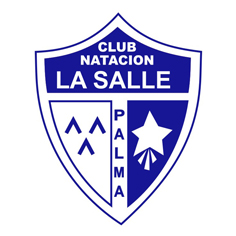                             NOTA INFORMATIVASe informa a los padres que el Duatlon anual del CN La Salle- Palma se va a realizar el dia22 de Septiembre a las 10:00h en el Polideportivo la Salle. Es una prueba que consiste en nadar una distancia y luego correr otra distancia. La distancias se adecuaran a las diferentes categorías.Una vez finalizada la competición se entregar los diplomas de la carrera en las diferentes categorías. Luego, como es tradicional desde hace unos años, vamos a reunirnos para comer una paella en el bar del Club. Se ruega que los pap@s lleven el postre para completar la comida.Os esperamos a todos!!

